PODZIMNÍ HÁDANKYŽluté pochutnání,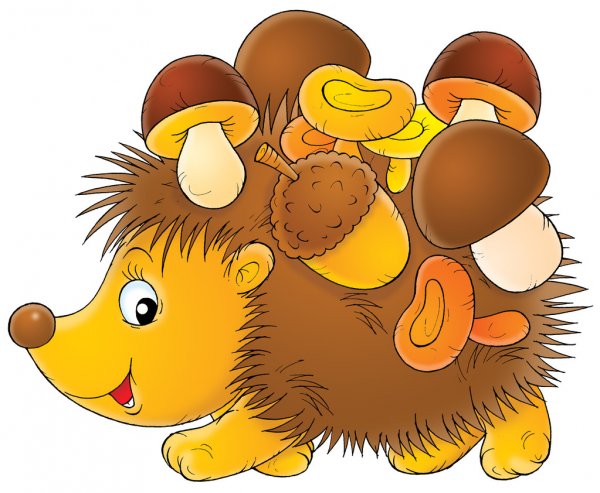  je jen na podzim k mání. Je sladké jako med, dej si ho hned teď. HruškaKdo bez štětce a bez barev,
obarví nám pestře les?PodzimNa provázku přivázaný, letí s větrem o závod,mezi mraky propletený přiletí i napřesrok. Má ho každý rád, je to náš dobrý kamarád.DrakJehlice zelené stále mají, až na jeden, jenž je opadavý. Jako jediný na podzim opadá, takto to s ním dopadá. Modřín